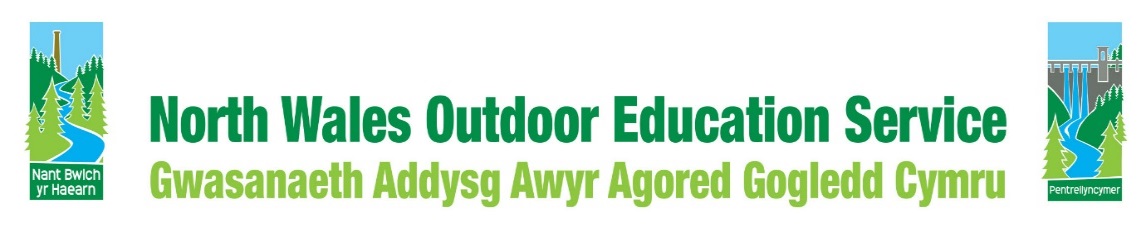 Annwyl Bennaeth, Wrth i ni gychwyn tymor newydd ysgrifennaf i’ch atgoffa o’ch cyfrifoldeb cyfreithiol i ddilyn trefn y Sir wrth gynllunio a chymeradwyo ymweliadau addysgol:Rhaid i ymweliadau dros nos gael eu cynllunio gan arweinydd yr ymweliad  ar Evolve, a rhaid cael cymeradwyaeth y pennaeth ar Evolve (gan ddefnyddio eu rhif PIN)  O LEIAF 28 diwrnod cyn iddo ddigwydd. Rhaid i’r ALl hefyd roi cymeradwyaeth ar Evolve – ceisir hwn yn awtomatig ar ôl i’r pennaeth ei gymeradwyoRhaid i ymweliadau neu weithgaredd ar safle sy’n cynnwys gweithgareddau anturus (fel y diffiniwyd yn y polisi ysgol templed ar Evolve) gael eu cynllunio gan arweinydd yr ymweliad  gan ddefnyddio eu manylion mewngofnodi eu hunain a rhaid cael cymeradwyaeth y pennaeth ar Evolve (gan ddefnyddio eu rhif PIN) O LEIAF 28 diwrnod cyn iddo ddigwydd. Rhaid i’r ALl hefyd roi cymeradwyaeth ar Evolve – ceisir hwn yn awtomatig ar ôl i’r pennaeth ei gymeradwyo.Rhaid i ymweliadau eraill nad ydynt yn rheolaidd gael eu cynllunio gan arweinydd yr ymweliad ar Evolve  a rhaid cael cymeradwyaeth y pennaeth ar Evolve (gan ddefnyddio eu rhif PIN) cyn iddo ddigwydd.4)      Nid oes angen cynllunio ymweliadau rheolaidd ar Evolve ond rhaid eu cynllunio gan ddefnyddio ‘ffurflen gynllunio ymweliad rheolaidd’ (ar gael yn adran ‘Adnoddau’ Evolve) neu debyg a rhaid cael caniatâd y rhieni ar ‘ffurflen ganiatâd rhieni ymweliad rheolaidd’ (ar gael yn adran ‘Adnoddau’ Evolve)Rhaid i’r ysgol fod ag aelod uwch o staff cymwys ac wedi’i hyfforddi a chydlynydd ymweliadau addysgol (CYA) sydd wedi dilyn y cwrs hyfforddiant CYA diwrnod a ddarparwyd am ddim gan y Sir. Rhaid i’r ysgol fod â Pholisi Ymweliadau Addysgol cyfredol wedi’i uwch lwytho ar system Evolve yn seiliedig ar dempled Polisi Ymweliadau Addysgol a ddarparwyd yn adran ’Adnoddau’ Evolve.Cysylltwch ag arwel.elias@conwy.gov.uk os oes gennych angen cefnogaeth i gydymffurfio â’r uchodCofion Arwel Elias Ymgynghorydd Ymweliadau Addysg Gwynedd a Mon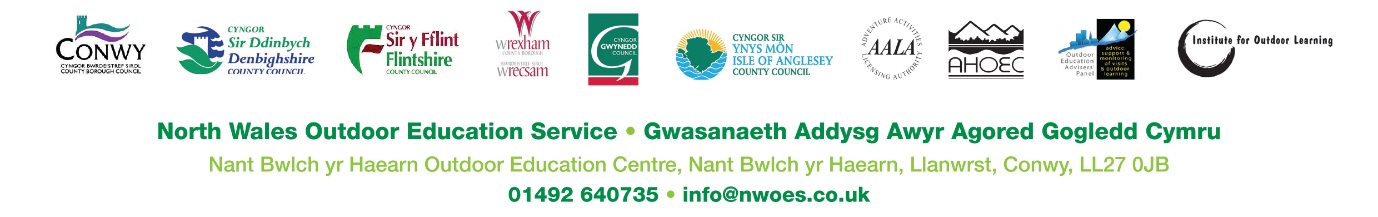 